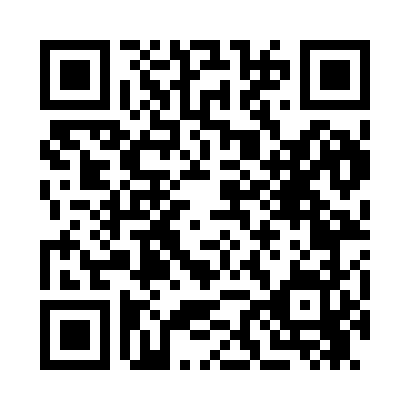 Prayer times for Thermopolis, Wyoming, USAMon 1 Jul 2024 - Wed 31 Jul 2024High Latitude Method: Angle Based RulePrayer Calculation Method: Islamic Society of North AmericaAsar Calculation Method: ShafiPrayer times provided by https://www.salahtimes.comDateDayFajrSunriseDhuhrAsrMaghribIsha1Mon3:465:361:175:238:5810:472Tue3:475:361:175:238:5810:473Wed3:485:371:175:238:5810:464Thu3:495:371:175:238:5710:455Fri3:505:381:185:238:5710:456Sat3:515:391:185:238:5710:447Sun3:525:391:185:238:5610:438Mon3:535:401:185:238:5610:429Tue3:545:411:185:238:5510:4210Wed3:555:421:185:238:5510:4111Thu3:575:421:185:238:5410:4012Fri3:585:431:195:238:5410:3913Sat3:595:441:195:238:5310:3814Sun4:015:451:195:238:5210:3715Mon4:025:461:195:238:5210:3516Tue4:035:471:195:238:5110:3417Wed4:055:481:195:228:5010:3318Thu4:065:491:195:228:4910:3219Fri4:075:491:195:228:4910:3020Sat4:095:501:195:228:4810:2921Sun4:105:511:195:228:4710:2822Mon4:125:521:195:218:4610:2623Tue4:135:531:195:218:4510:2524Wed4:155:541:195:218:4410:2325Thu4:165:551:195:218:4310:2226Fri4:185:561:195:208:4210:2027Sat4:195:571:195:208:4110:1928Sun4:215:581:195:198:4010:1729Mon4:226:001:195:198:3910:1530Tue4:246:011:195:198:3710:1431Wed4:266:021:195:188:3610:12